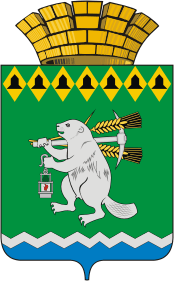 Администрация Артемовского городского округаПОСТАНОВЛЕНИЕот											                № Об утверждении Порядка уведомления представителя нанимателя (работодателя) о фактах склонения к совершению коррупционных правонарушений муниципальных служащих, замещающих должности муниципальной службы в Администрации Артемовского городского округа, органах местного самоуправления Артемовского городского округаВ целях реализации положений части 5 статьи 9 Федерального закона от 25 декабря 2008 года № 273-ФЗ «О противодействии коррупции», руководствуясь статьями 30, 31 Устава Артемовского городского округа,1. Утвердить Порядок уведомления представителя нанимателя (работодателя) о фактах склонения к совершению коррупционных правонарушений муниципальных служащих, замещающих должности муниципальной службы в Администрации Артемовского городского округа, органах местного самоуправления Артемовского городского округа (Приложение).2. Руководителям функциональных (отраслевых) органов Администрации Артемовского городского округа (Бачурина О.Г., Миронов А.И., Сахарова Е.Б.), органов местного самоуправления Артемовского городского округа             (Багдасарян Н.В., Булатова Н.В., Юсупова В.А.), территориальных органов местного самоуправления Артемовского городского округа (Авдеев Д.С., Беспамятных А.А., Вандышева Л.И., Игошев В.Г., Королева Е.А., Наталока В.В., Пьянков С.И., Серебренников В.В., Ситников С.Н., Шавкунов В.А.) ознакомить с настоящим постановлением муниципальных служащих, замещающих должности муниципальной службы в соответствующем функциональном (отраслевом) органе Администрации Артемовского городского округа, органе местного самоуправления, территориальном органе местного самоуправления Артемовского городского округа.3. Масловой Г.В., главному специалисту отдела организации и обеспечения деятельности Администрации Артемовского городского округа, ознакомить с настоящим постановлением муниципальных служащих, замещающих должности муниципальной службы в Администрации Артемовского городского округа, и руководителей функциональных (отраслевых) органов Администрации Артемовского городского округа, органов местного самоуправления, территориальных органов местного самоуправления Артемовского городского округа, назначаемых на должность и освобождаемых от должности главой Артемовского городского округа.4. Действие настоящего постановления распространяется на правоотношения, возникшие с 02 ноября 2020 года.5. Постановление опубликовать в газете «Артемовский рабочий», разместить на Официальном портале правовой информации Артемовского городского округа (www.артемовский-право.рф) и на официальном сайте Артемовского городского округа в информационно-телекоммуникационной сети «Интернет» (www.artemovsky66.ru).6. Контроль за исполнением постановления возложить на первого заместителя главы Администрации Артемовского городского округа                        Черемных Н.А.Глава Артемовского городского округа       		                      К.М. Трофимов